https://www.uvzsr.sk/index.php?option=com_content&view=article&id=4806:platne-preventivne-opatrenia-pre-zelene-okresy&catid=56:tlaove-spravy&Itemid=62Platné preventívne opatrenia pre zelené okresy 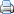 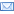 Tlačové správy Pondelok, 19. Júl 2021 11:32 Od pondelka 19. júla 2021 sú podľa COVID automatu zaradené do zelenej farby (stupeň Monitoring-u) všetky okresy na Slovensku.Úrad verejného zdravotníctva Slovenskej republiky v tejto súvislosti pripomína vybrané preventívne opatrenia.Každý z nás dodržiavaním preventívnych opatrení pomáha znižovať riziko šírenia vírusu SARS-CoV-2 a jeho infekčnejších variantov.
Pravidlá prekrytia horných dýchacích ciestPrekrytie horných dýchacích ciest je povinné vo všetkých interiéroch verejných budov, verejnej hromadnej doprave, taxislužbách a podobne.Okrem respirátorov je možné použiť rúško, šatku, šálRúška či respirátory je potrebné nosiť na hromadných podujatiach, a to aj v exteriériVýnimku z prekrytia dýchacích ciest v interiéroch a na hromadných podujatiach majú:deti do 6 rokov veku,deti v materskej škole alebo v inom obdobnom zariadení pre deti, osoby so závažnými poruchami autistického spektra, osoby so stredným a ťažkým mentálnym alebo sluchovým postihnutím, osoby pri výkone športu, osoby nevesty a ženícha pri sobáši, výkonní umelci pri podávaní umeleckého výkonu a účinkujúci pri nakrúcaní dokumentárneho filmu, tlmočníci do posunkovej reči v rámci výkonu povolania,zamestnanec, ktorý sa nachádza na vnútornom pracovisku sámčas potrebný na konzumáciu pokrmov a nápojov v zariadeniach spoločného stravovania návštevníci prírodných a umelých kúpalísk, akvaparkov a wellness: týka sa to interiérov aj exteriérovčas nevyhnutný na úpravu tvárovej časti v zariadeniach starostlivosti o ľudské telo
Kde je v súčasnosti potrebné preukazovať sa negatívnym výsledkom testuNegatívny výsledok testu na COVID-19 sa vyžaduje aktuálne v interiéroch akvaparkov (iba služby, teda atrakcie, vnútorné bazény, nie šatne, sprchy, toalety). Rovnako na podujatiach ako svadobné hostiny, kary, večierky a podobné podujatia organizované v prevádzkach a tiež u divákov aj súťažiacich na vybraných športových podujatiach (podrobne definované vo vyhláške ÚVZ SR č. 223). Potrebný je PCR alebo LAMP test, ktorý nie je starší ako 72 hodín alebo antigénový test, ktorý nie je starší ako 24 hodín.Negatívny výsledok PCR testu nie starší ako 72 hodín sa vyžaduje od detí a osôb zabezpečujúcich priebeh zotavovacieho podujatia (pobytové tábory). Testy je tiež možné využiť pri organizácii podujatí bez obmedzenia počtu účastníkov, keď v čase začiatku majú všetci účastníci negatívne výsledky (AG, PCR alebo LAMP) nie staršie ako 12 hodín.Negatívny výsledok na COVID-19 je naďalej možné nahradiť potvrdením o očkovaní, či o prekonaní COVID-19. Negatívnym výsledkom testu ani iným dokladom sa nemusia preukazovať deti do 10 rokov. Podrobné definície možno nájsť vo vyhláške ÚVZ SR č. 223.
Svadobné hostiny, kary, večierky a podobné podujatia v prevádzkach verejného stravovaniapri vstupe je potrebné mať negatívny výsledok RT-PCR/LAMP testu nie starší ako 72 hodín alebo Ag testu nie starší ako 24 hodínstátie: do 50 % kapacity priestoru, interiér max. 500 osôb, exteriér max. 1000 osôbsedenie: do 75 % kapacity priestoru, interiér max. 500 osôb, exteriér max. 1000 osôb
Obchodné domy v interiéroch naďalej platí zákaz konzumácie jedál a nápojov - to sa netýka prevádzok verejného stravovania v obchodných domoch, ktoré sa riadia pravidlami pre prevádzky verejného stravovania
Wellness, akvaparky, kúpelepre vstup do vnútorných služieb prevádzok akvaparkov sa vyžaduje negatívny test Ag nie starší ako 24 hodín, Rt-PCR/LAMP nie starší ako 72 hodín - netreba deťom do 10 rokov, netýka sa vstupu do toaliet, spŕch, šatníobsadenosť najviac 50 % kapacity sektoru alebo maximálny počet zákazníkov 1000
Fitness centránajviac 50 zákazníkov alebo 1 zákazník na 15 metrov štvorcových
Divadelné, filmové, hudobné alebo iné umelecké predstaveniav interiéri najviac 500 ľudív exteriéri najviac 1000 ľudí

Úrad verejného zdravotníctva SRa regionálne úrady verejného zdravotníctva v SR